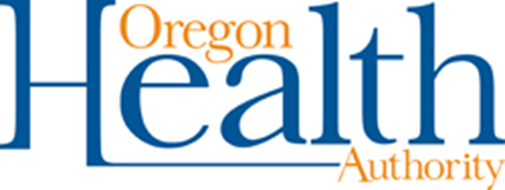 Solicitud Para El Consejo Asesor De Jóvenes Del Oregon Health Authority SOLICITUDES PARA JÓVENESEl OHA motiva a los solicitantes a compartir la oportunidad y buscar el apoyo de un padre o tutor u otro adulto de confianza (otro familiar adulto, maestro, persona de fe, trabajador juvenil o defensor, etc.) mientras prestan servicios en el consejo. En este momento, no se requiere el consentimiento de los padres/tutores para la participación de los jóvenes, ya que no lo exige la ley estatal, y el OHA desea brindar la oportunidad de que todos los jóvenes participen. Sin embargo, el consejo puede discutir temas delicados y difíciles (incluyendo trauma, salud mental y otros impactos de la pandemia). El OHA brindará oportunidades de tutoría y apoyo, y alentamos a todos los jóvenes solicitantes a que involucren a sus adultos/familias de confianza y sistemas de apoyo comunitario en el proceso. 1.) Nombre y Apellido 2.) Nombre Preferido (ej. Kathryn -> Kate)3.) Pronombre4.) Edad 5.) Información de contacto (*=Requerida)Dirección: Dirección 2: *Ciudad/Pueblo: *Provincia del estado: Código postal:  Escuela a la que asiste si corresponde: *Dirección de correo electrónico: Número de teléfono: 6.) ¿Participa en alguna(s) organización(es) comunitaria(s)? ¿Es usted un representante de una(s) organización(es) comunitaria(s)? 7.) En caso de que sí, ¿qué organización(es)?8.) Nuestro objetivo es desarrollar un consejo asesor juvenil con jóvenes de una variedad de orígenes en términos de raza, etnia, género, orientación sexual, estado migratorio, discapacidad/capacidad y experiencia vivida en comunidades rurales y metropolitanas. Por favor, cuéntenos un poco sobre usted. ¿Qué experiencias vividas, identidades, perspectivas, habilidades y/o conocimientos aportaría al Consejo Asesor Juvenil del Oregon Health Authority (400 palabras o menos)?9.)  ¿Cómo ha afectado COVID-19 a los jóvenes en su escuela y/o comunidad (250 palabras o menos)?10.)  ¿Qué cree que puede hacer el Consejo Asesor Juvenil del OHA para apoyar la equidad en la salud y la recuperación de los jóvenes (250 palabras o menos)?11.) Accesibilidad y adaptaciones: la siguiente pregunta es opcional y solo se usará para preparar mejor al OHA para brindar actividades accesibles del consejo.Queremos apoyarle y su capacidad para participar. ¿Qué apoyos o adaptaciones, si las hubiere, necesitaría para participar? Marque todo lo que corresponda e incluya "ninguno" o "NA" en el cuadro de texto si no corresponde.  Tecnologías de información (ordenador portátil - laptop, acceso al WiFi, etc) Software o hardware para accesibilidad visual o de audio Servicios de interpretación (incluido lenguaje de señas)  Otros, por favor describa: 